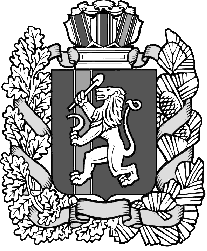 АДМИНИСТРАЦИЯ УРАЛЬСКОГО СЕЛЬСОВЕТАРЫБИНСКОГО РАЙОНА КРАСНОЯРСКОГО КРАЯРЕШЕНИЕ25.05. 2021 года                              п. Урал                                    № 8-22РОб утверждении Порядка определения территории, части территории Уральского сельсовета, предназначенной для реализации инициативных проектовВ соответствии со статьей 26.1 Федерального закона от 06.10.2003             № 131-ФЗ «Об общих принципах организации местного самоуправления», статьей 7,10,14 Устава администрации Уральского сельсовета. РЕШИЛ:Порядок определения территории, части территории Уральского сельсоветьа, предназначенной для реализации инициативных проектов, согласно приложению.Ответственность за исполнение оставляю за собой.3. Настоящее Решение вступает в силу после его официального опубликования в средствах массовой информации «Уральский информационный вестник», и разместить на официальном сайте администрации  http//admural.ru Председатель сельского совета депутатов                     Л.А. Косикина И.О. Главы Уральского сельсовета                                  А.А. ПелихановПриложениек Решению Уральскогосельского Совета депутатовот25.05.2021г.№ 8-22РПОРЯДОКопределения территории или части территории администрации Уральского сельсовета, предназначенной для реализации инициативных проектов1.Общие положения1.1. Настоящий порядок устанавливает процедуру определения территории или части территории Уральского сельсовета (далее – территория), на которой могут реализовываться инициативные проекты.1.2. Для целей настоящего Порядка инициативный проект - проект, внесенный в администрацию Уральского сельсовета, посредством которого обеспечивается реализация мероприятий, имеющих приоритетное значение для жителей Уральского сельсовета или его части по решению вопросов местного значения или иных вопросов, право решения которых предоставлено органам местного самоуправления Уральского сельсовета (далее – инициативный проект);1.3. Территория, на которой могут реализовываться инициативные проекты, устанавливается постановлением администрации Уральского сельсовета.1.4. С заявлением об определении территории, части территории, на которой может реализовываться инициативный проект, вправе обратиться инициаторы проекта:1) инициативная группа численностью не менее десяти граждан, достигших шестнадцатилетнего возраста и проживающих на территории Уральского сельсовета;2) органы территориального общественного самоуправления;3) товарищества собственников жилья.1.5. Инициативные проекты могут реализовываться в границах Уральского сельсовета, в пределах следующих территорий проживания граждан:1) в границах территорий территориального общественного самоуправления;2) группы жилых домов;3) жилого микрорайона;4) сельского населенного пункта, не являющегося поселением;5) иных территорий проживания граждан.2. Порядок внесения и рассмотрения заявления об определении территории, на которой может реализовываться инициативный проект2.1. Для установления территории, на которой будут реализовываться инициативные проекты, инициатор проекта обращается в администрацию Уральского сельсовета с заявлением об определении территории, на которой планирует реализовывать инициативный проект с описанием ее границ.2.2. Заявление об определении территории, на которой планируется реализовывать инициативный проект подписывается инициаторами проекта.В случае, если инициатором проекта является инициативная группа, заявление подписывается всеми членами инициативной группы, с указанием фамилий, имен, отчеств, контактных телефонов. 2.3. К заявлению инициатор проекта прилагает следующие документы:1) краткое описание инициативного проекта;2) копию протокола собрания инициативной группы о принятии решения о внесении в администрацию Уральского сельсовета инициативного проекта и определении территории, на которой предлагается его реализация.2.4. Администрация Уральского сельсовета в течение 15 календарный дней со дня поступления заявления принимает решение:1) об определении границ территории, на которой планируется реализовывать инициативный проект;2) об отказе в определении границ территории, на которой планируется реализовывать инициативный проект.2.5. Решение об отказе в определении границ территории, на которой предлагается реализовывать инициативный проект, принимается в следующих случаях:1) территория выходит за пределы территории Уральского сельсовета;2) запрашиваемая территория закреплена в установленном порядке за иными пользователями или находится в собственности;3) в границах запрашиваемой территории реализуется иной инициативный проект;4) виды разрешенного использования земельного участка на запрашиваемой территории не соответствует целям инициативного проекта;5) реализация инициативного проекта на запрашиваемой территории противоречит нормам действующего законодательства. 2.6. О принятом решении инициатору проекта сообщается в письменном виде с обоснованием (в случае отказа) принятого решения.2.7. При установлении случаев, указанных в части 2.5. настоящего Порядка, Администрация Уральского сельсовета вправе предложить инициаторам проекта иную территорию для реализации инициативного проекта.2.8. Отказ в определении запрашиваемой для реализации инициативного проекта территории, не является препятствием к повторному представлению документов для определения указанной территории, при условии устранения препятствий, послуживших основанием для принятия администрацией Уральского сельсовета соответствующего решения.3. Заключительные положения3.1. Решение администрации Уральского сельсовета об отказе в определении территории, на которой планируется реализовывать инициативный проект, может быть обжаловано в установленном законодательством порядке.